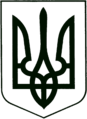 УКРАЇНА
МОГИЛІВ-ПОДІЛЬСЬКА МІСЬКА РАДА
ВІННИЦЬКОЇ ОБЛАСТІВИКОНАВЧИЙ КОМІТЕТРІШЕННЯ№168             Від 23.06.2017р.                                              м. Могилів-Подільський           Про внесення змін до бюджету міста на 2017 рікКеруючись ст. 28 Закону  України „Про місцеве самоврядування в                Україні”, ст. 78 Бюджетного кодексу України та рішенням 11 сесії міської ради 7 скликання від 15.12.2016 р. № 344, Законом України «Про Державний бюджет України на 2017 рік»,-                                виконком міської ради ВИРІШИВ:1. Внести зміни до кошторису управління житлово – комунального     господарства міської ради:       Перемістити бюджетні призначення по КПКВ 4010180 по КЕКВ 2800:      з грудня місяця в сумі 500 грн.,     з листопада місяця в сумі 500 грн.,     з жовтня місяця в сумі 500 грн.,     з вересня місяця в сумі 500 грн.,     з серпня місяця в сумі 500 грн.,     з липня місяця в сумі 500 грн.,     з червня місяця в сумі 500 грн.,     з травня місяця в сумі 500 грн. на КЕКВ 2240 в сумі 4000 грн..    Перемістити бюджетні призначення по КПКВ 4016060 з КЕКВ 2210 на       КЕКВ 2272 в сумі 1300 грн..    Зменшити бюджетні призначення по КПКВ 4010180 КЕКВ 2111     в серпні місяці на суму 63100 грн.,     в вересні місяці на суму 40000 грн.,     по КЕКВ 2120 в серпні місяці на суму 13882 грн.,     в вересні місяці на суму 8800 грн..      По спеціальному фонду по КПКВ 4016650 перемістити бюджетні     призначення з КЕКВ 3132 на КЕКВ 3142 в сумі 71000 грн..2. Внести зміни до кошторису управління з питань економіки, інвестицій та      євроінтеграції міської ради:    Перемістити бюджетні призначення по спеціальному фонду по КПКВ     7319180 КЕКВ 2240:    з грудня місяця на червень місяць в сумі 4900 грн..      Перемістити бюджетні призначення по загальному фонду по КПКВ     7310180 по КЕКВ 2111 з грудня місяця на червень місяць в сумі 6000 грн.,     КЕКВ 2120 з грудня місяця на червень місяць в сумі 1320 грн.,     КЕКВ 2250 з жовтня місяця на липень місяць в сумі 426 грн..     Зменшити КПКВ 7310180 КЕКВ 2111 з жовтня місяця в сумі 30000 грн.,     з листопада місяця в сумі 30000 грн.,     по КЕКВ 2120 з жовтня місяця в сумі 5000 грн.,     з листопада місяця в сумі 5000 грн.. 3. Внести зміни до кошторису управління освіти міської ради по КПКВ     1018600:    Перемістити бюджетні призначення з КЕКВ 2282 в сумі 91000 грн.     на КЕКВ 2240 в сумі 71000 грн., на КЕКВ 2230 в сумі 20000 грн..    Перемістити бюджетні призначення по КПКВ 1011010 з КЕКВ 2240     на КЕКВ 2210 в сумі 93000 грн..4. Внести зміни до кошторису КУ «Могилів-Подільський міський Центр       первинної медико-санітарної допомоги» по КПКВ 0312180:    Перемістити бюджетні призначення по КЕКВ 2282 з листопада місяця на     червень місяць в сумі 200000 грн..5. Внести зміни до кошторису фінансового управління міської ради по КПКВ     7618010:    Збільшити КЕКВ 9000 на суму 195782 грн.. 6. Внести зміни до цільового фонду спеціального фонду дохідної частини      бюджету в 2017 році КБКД 50110000 «Цільові фонди, утворені Верховною      Радою Автономної Республіки Крим, органами місцевого самоврядування      та місцевими органами виконавчої влади», а саме:    - зменшити листопад місяць на суму 4000 грн.,      жовтень місяць на суму 11000 грн.,        грудень  місяць 4900 грн.;     - збільшити червень місяць на суму 19900 грн..    7. Внести зміни до кошторису управління праці та соціального захисту       населення міської ради по КПКВ 1510180:    Перемістити бюджетні призначення по КЕКВ 2111     з вересня місяця в сумі 58000 грн.,     з жовтня місяця в сумі 58000 грн.,     з листопада місяця в сумі 58000 грн.,     з грудня місяця в сумі 58000 грн. на липень місяць в сумі 232000 грн.,   по КЕКВ 2120 з вересня місяця в сумі 10000 грн.,  з жовтня місяця в сумі 10000 грн.,   з листопада місяця в сумі 10000 грн.,   з грудня місяця в сумі 10000 грн. на липень місяць в сумі 40000 грн.. 8. Дане рішення підлягає затвердженню на черговій сесії міської ради.9. Контроль за виконанням даного рішення покласти на секретаря міської    ради, в.о.  першого заступника міського голови Гоцуляка М.В..      Міський голова                                                                  П. Бровко                 